«Чи бути здоровим, вирішуєш ти!»Здоров’я – це ще не все, а все інше без нього – ніщо. 11 квітня 2019 року в рамках проведення тижня громадського здоров’я здобувачі освіти нашого закладу відвідали книжкову виставку «Чи бути здоровим, вирішуєш ти!», яку підготувала завідувач бібліотеки Тінькова Г.Г. Учні із задоволенням переглянули  літературу, яка пропагує здоровий спосіб життя. 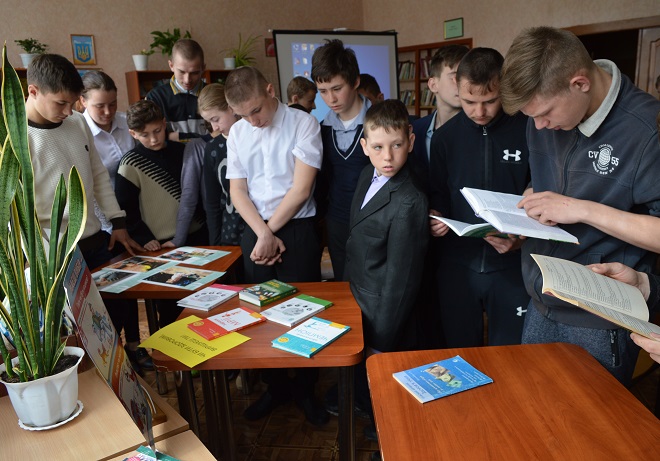 